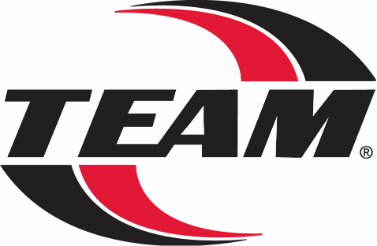 6-D Corrective Action Report        	Date of Notification:          	Date of Completion:       NOTES:   Short term action taken: (detection/correction)Detection (why missed?): (control plan effectiveness)Detection changes:  (changes to control plan)Detection:  TEAM Industries AudubonDoug Brown Quality Mgr.500 Robin St.Audubon, MN.  56511Phone: 218-439-8221Fax: 218-439-4601  TEAM Industries BagleyRic Meixell, Quality Mgr.105 Park Avenue NWBagley, MN  56621-9558Phone: 218-694-4179Fax:  218-694-3552  TEAM Industries CambridgeJoe Schoeberl, Quality Mgr.625 Second Avenue SECambridge, MN 55008-1710Phone: 763-689-1333Fax: 763-689-7520  TEAM Industries Detroit LakesAdrian Herbst, Quality Mgr.1551 Richwood RoadDetroit Lakes, MN 56501Phone: 218-846-5135Fax: 218-846-9305  TEAM Industries Park RapidsJason Westby, Quality Mgr.501 Industrial Park RdPark Rapids MN, 56470Phone:  218-237-3157Fax:  218-237-8101  TEAM Diversified de México S. de R. L. de C. V.David Buitrón, Plant Mgr.Av. Logística 1500, Parque Industrial VYNMSA C.P. 25904Ramos Arizpe, Coahuila.Mobile: +52 1 (844) 879-1728Office Phone: +52 (844) 150-0500RGA/RMA #:Customer Reject #:Customer:  (Who received the Non-Conforming parts)Supplier:  (Who supplied the Non-Conforming parts)TEAM PartiNumber:        i     Customer Part Number:       QuantityiRejected:j     PartiDescription:             i     Date Rejected:      Team Members:Team Champion:      Team Leader:           Team Members:       Problem Description:  What feature, who discovered, how discovered, when discoveredShort Term Corrective Action: Assign responsibility and due dates, initial/date all entries.  Due within 24 hrs.Containment: (Supplier, Sub operation, Customer and actions taken to isolate the effect of the problem until C/A is implemented.)Specific Root Cause: Review history, identify changes, patterns, potential root causes.  (5W2H) Ask who, what, where, when, why, how, and how many in an effort to identify the specific origin or source of the problem.  Utilize the 5-Why approach for each of the following:Hardware (why made?): (fixturing, gauging, tooling)System (why not predicted?): (FMEA, procedural, documentation)Long Term Corrective Action: Assign responsibility and due dates.  Initial/date all entries.  Plans to prevent recurrence.  What will be changed or implemented to prevent recurrence?Due within 15 business days.  Extensions may be requested.Hardware changes:  (fixturing, gauging, tooling, Poka-Yoke)System changes: (attach documentation)Verification:  Has long term C/A been implemented and is it effective?  What will be monitored, how often will indicators be reviewed, and who will review them?  Document tests performed & results.  Attach supporting data when applicable.Hardware:System:Prevention: Has long term C/A been implemented to all product lines with similar processes to prevent similar problem(s) from occurring?      FMEA updated     Yes     No  Champion Signature: Quality Manager/Representative Signature to Close: 